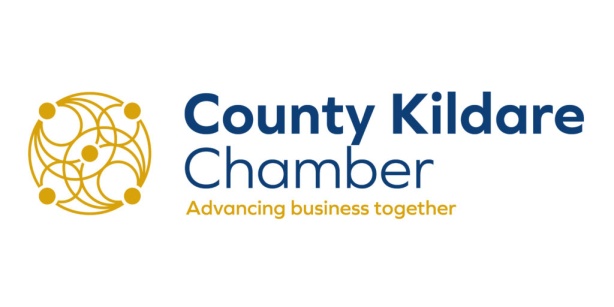 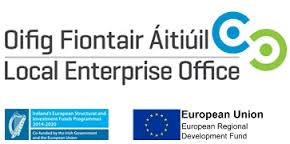 KILDARE SUMMER EXPO 2018Sheehy Motors, Newbridge Road, Naas, Thursday 10th May, 4 – 8pmEXPRESSION OF INTEREST FORMSigned:____________________					Date:________________Name of CompanyTrading NameRegistered Business AddressContact NameContact Number(s)Contact EmailWebsite AddressExhibitor Description